    Diptford C of E Primary School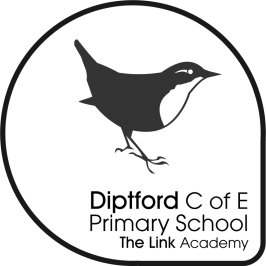 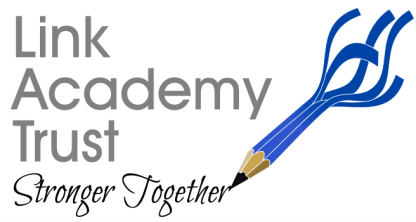 Diptford, Totnes                                                        Devon                                                      TQ9 7NY                                                            Tel: 01548 821352                                      Email: admindiptford@thelink.devon.sch.ukCross County – Tuesday 9th October 2018 – Haldon Forest, nr ExeterThe Dartmoor School Sport Partnership have organized a Cross County event on Tuesday 8th October at Haldon Forest Park.  This event is the first in a series of 3 events which has run across the academic year. This is an opportunity for pupils in Years 3-6 to experience cross country running with the emphasis being on taking part and “doing your best”.What to bring:Suitable PE kit (appropriate for the weather conditions) Refreshments (No Jewellery.donations for the charity 'The Nayamba Trust'This is also a fundraiser for the charity 'The Nayamba Trust' where we will be asking for a donation of £1 a runner or any other spare change. huge thanks in advance.The representatives of Dartmoor School Sport Partnership may take photographs or video during events. These will be used to celebrate work, support training and other educational uses or promote the School Sport Partnership. If you have children who cannot be photographed or filmed then please let the organiser know before the eventA member of Diptford school staff will be in attendance at the event but families will need to arrange their own transport to and from the event.  If you would like your child to attend please complete and return the slip below. Kind Regards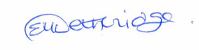 Mrs Lethbridge
Head TeacherPlease return the consent form by Monday 08th October 2018Please return the consent form by Monday 08th October 2018……………………..…………………………………………………………………………………………….Cross Country at Haldon Forest – Tuesday 9th October 2018 Childs Name:……………………………………… will attend the Cross Country at Haldon Forest – Tuesday 9th October 2018 Transport to the event will be provided by…………………………………………………………………..Transport from the event will be provided by…………………………………………………………………..I am / am not able to provide lifts for 1 / 2 / 3 additional children, if it is required. (circle as appropriate)Signed…………………………………………………………………………..HOW TO GET THERE:
Haldon Forest Park, Bullers Hill, Kennford, Near Exeter, EX6 7XR, Travelling by car on the A38 turn off at the exit for Exeter Racecourse (there are no slip roads for this turning). Go past the racecourse and follow the signs for Haldon Forest Park. 